Readaptação de Servidor Público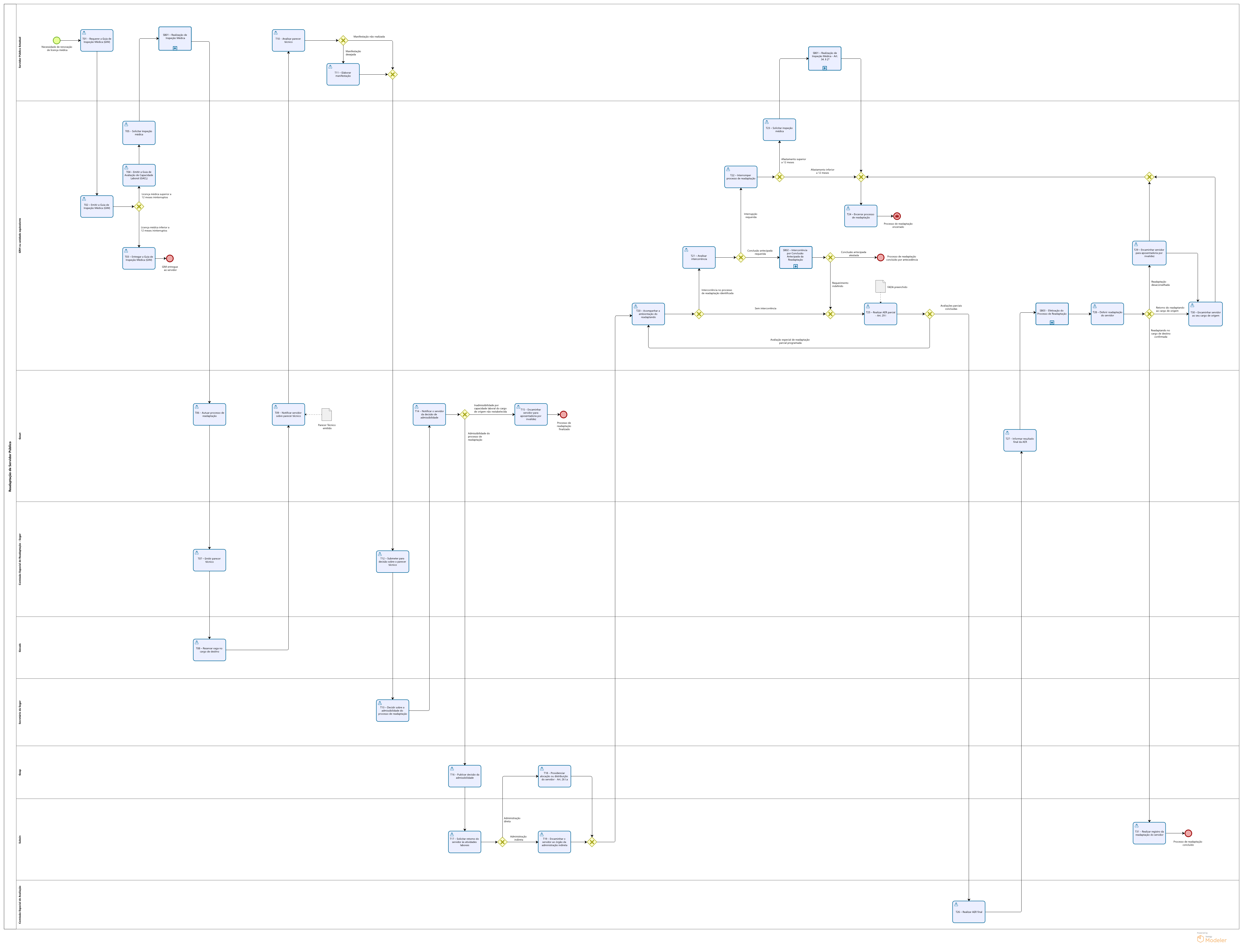 SB01 – Realização de Inspeção Médica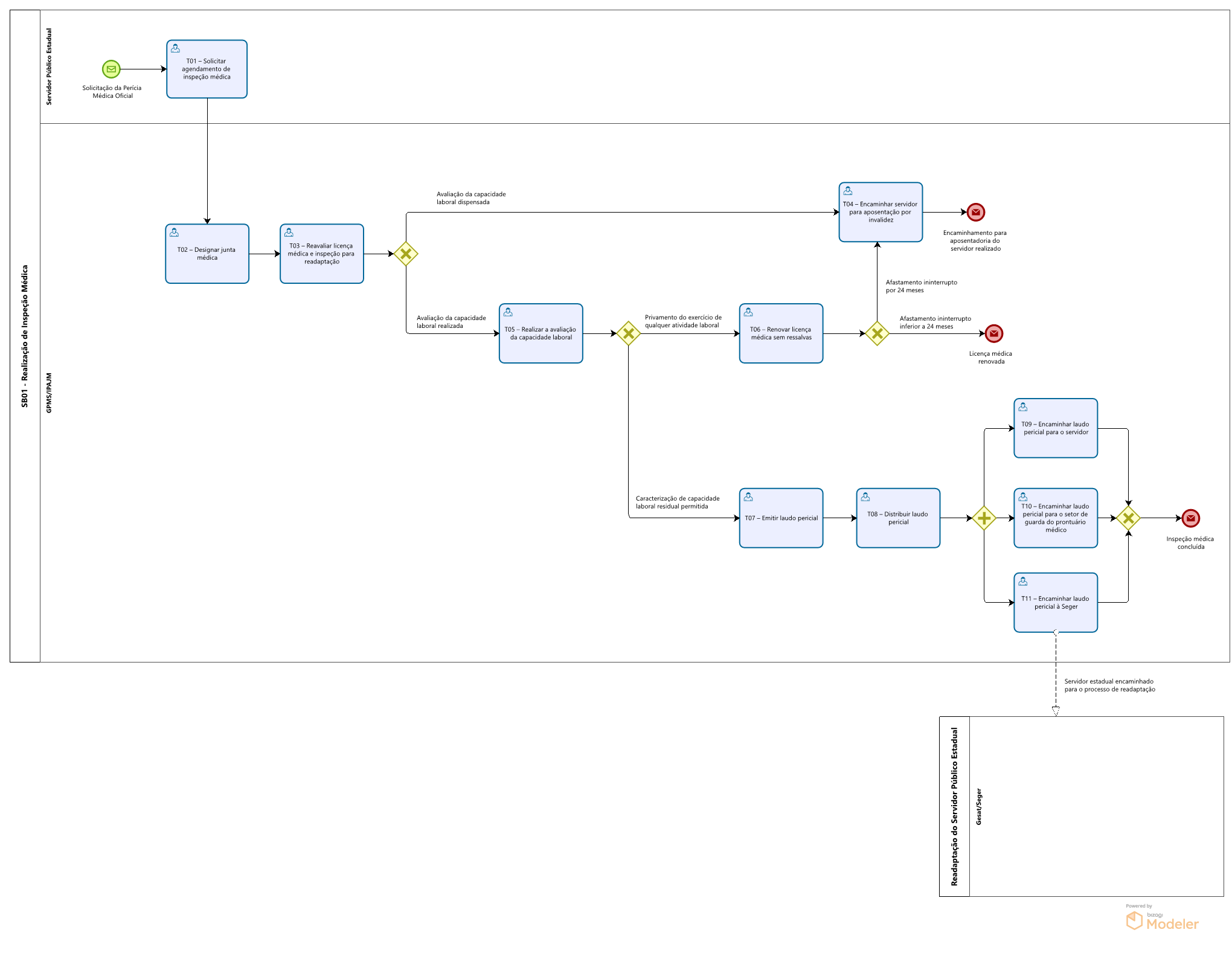 SB02 – Intercorrência por Conclusão Antecipada da Readaptação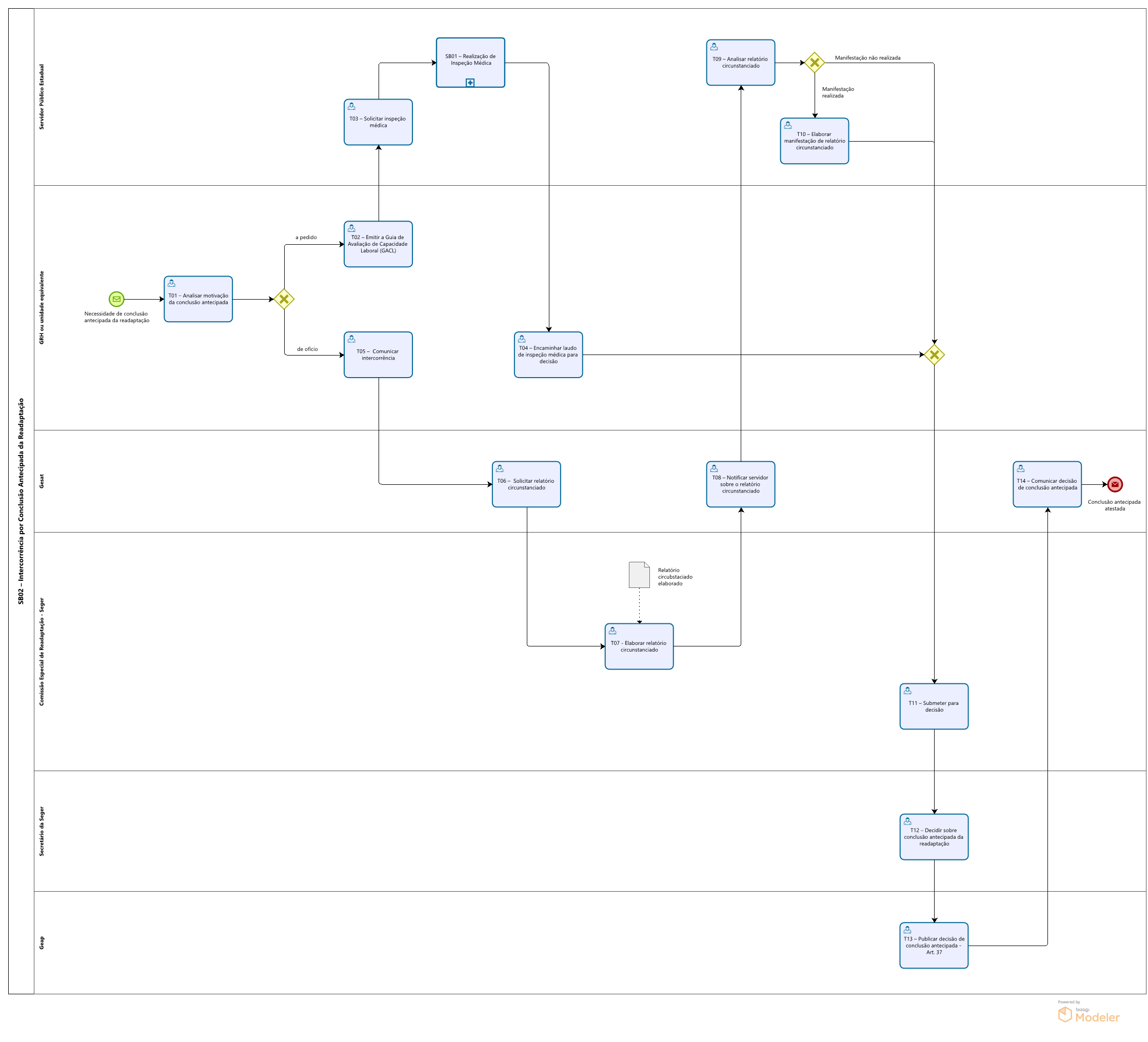 SB03 – Efetivação do Processo de Readaptação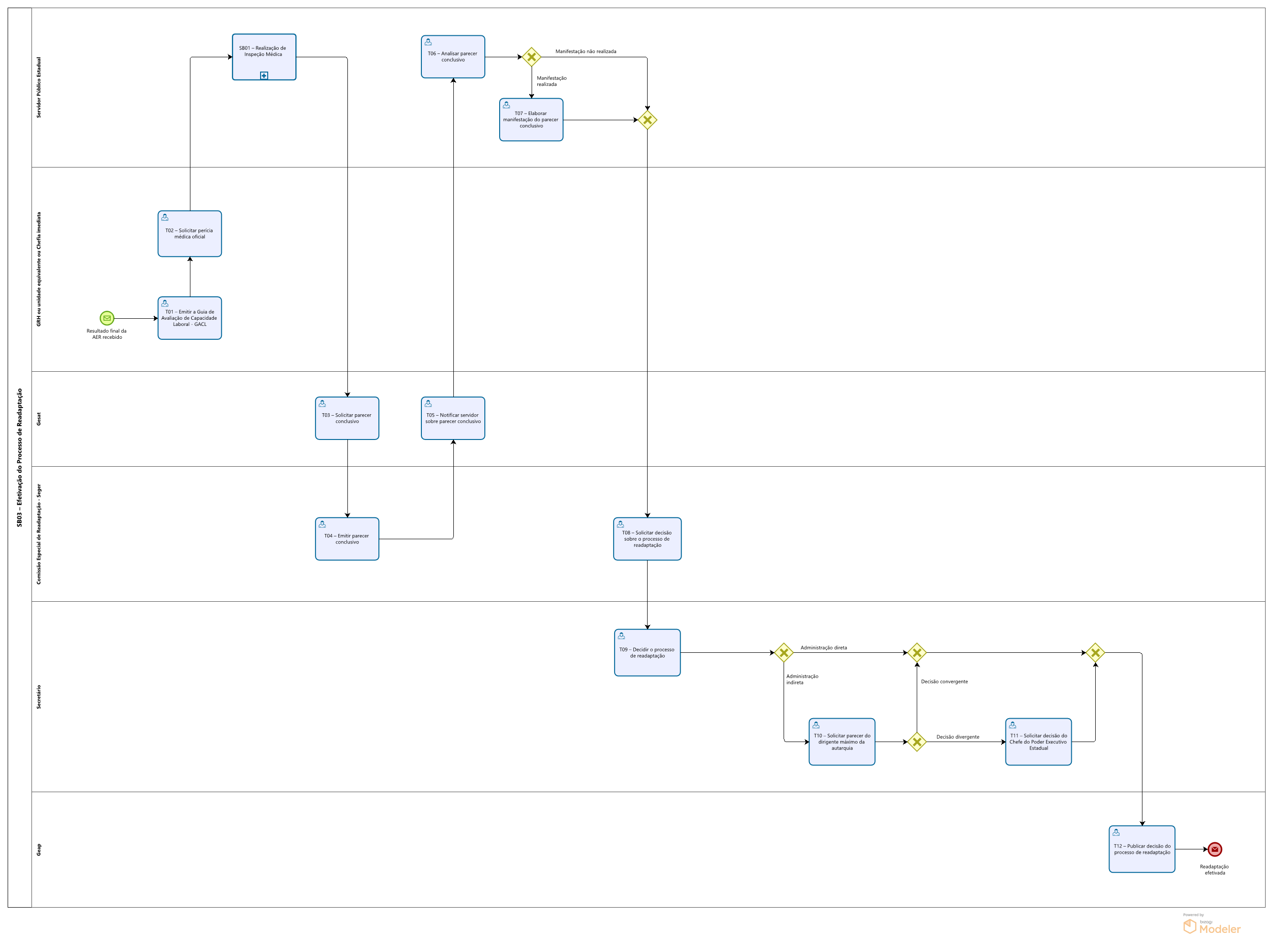 NORMA DE PROCEDIMENTO – SRH Nº 058Tema:Readaptação de Servidor Público Readaptação de Servidor Público Readaptação de Servidor Público Emitente:Secretaria de Estado de Gestão e Recursos Humanos – SegerSecretaria de Estado de Gestão e Recursos Humanos – SegerSecretaria de Estado de Gestão e Recursos Humanos – SegerSistema:Sistema de Administração de Recursos HumanosSistema de Administração de Recursos HumanosCódigo: SRHVersão:01Aprovação: Portaria n.º 38-R/2024Vigência: 12/06/2024